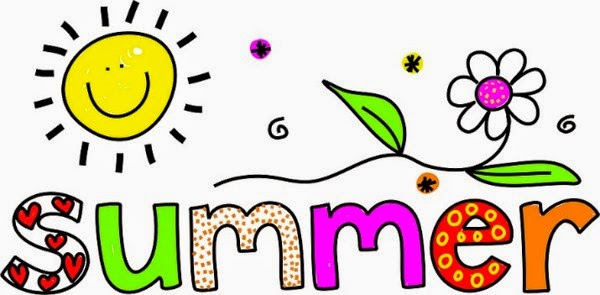 Using ABCYa Story Creator, write and illustrate your summer vacation.  Below are some ideas to get you started: What are some of the places you visited?What are some of the people you met?What are some of the activities you participated in?What new adventure did you have?Did you learn any new and interesting things?What are some feelings about summer vacation?What would you like to do during summer vacation next year?